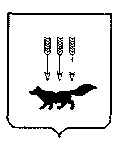 ПОСТАНОВЛЕНИЕАДМИНИСТРАЦИИ городского округа САРАНСКот «02»    сентября     2019 г.				                                                № 1588Об утверждении документации по внесению изменений в документацию по планировке территории, ограниченной ул. 1-я Промышленная,                              ул. Пролетарская, ул. Лодыгина и Лямбирским шоссе (в районе промышленной зоны) г. Саранска, включая проект межевания, в части изменения планировки территории (проект планировки территории, проект межевания территории) земельных участков, расположенных по адресу: г. Саранск, ул. Лодыгина, д. 7Принимая во внимание обращение общества с ограниченной ответственностью «Волгостальконструкция» от 16 августа 2019 года № 22, в соответствии с Федеральным законом от 6 октября 2003 года № 131-ФЗ «Об общих принципах организации местного самоуправления в Российской Федерации», статьями 45, 46 Градостроительного кодекса Российской Федерации, постановлением Администрации городского округа Саранск                                от 10 июня 2013 года № 1475 «Об утверждении документации по планировке территории, ограниченной ул. 1-я Промышленная, ул. Пролетарская,                                     ул. Лодыгина и Лямбирским шоссе (в районе промышленной зоны) г. Саранска, включая проект межевания» (с изменениями, внесенными постановлениями Администрации городского округа Саранск от 19 декабря 2016 года № 3490,                    от 3 мая 2017 года № 945, от 31 июля 2017 года № 1626, от 19 ноября 2018 года № 2645, от 8 февраля 2019 года № 274, от 22 марта 2019 года № 561), постановлением Администрации городского округа Саранск от 1 октября                     2018 года № 2241 «О подготовке документации по внесению изменений в документацию по планировке территории, ограниченной ул. 1-я Промышленная,                              ул. Пролетарская, ул. Лодыгина и Лямбирским шоссе (в районе промышленной зоны) г. Саранска, включая проект межевания, в части изменения планировки территории (проект планировки территории, проект межевания территории) земельных участков, расположенных по адресу: г. Саранск, ул. Лодыгина, д. 7», постановлением Главы городского округа Саранск от 30 мая 2019 года № 298-ПГ «О вынесении на публичные слушания документации по внесению изменений в документацию по планировке территории, ограниченной ул. 1-я Промышленная,                              ул. Пролетарская, ул. Лодыгина и Лямбирским шоссе (в районе промышленной зоны) г. Саранска, включая проект межевания, в части изменения планировки территории (проект планировки территории, проект межевания территории) земельных участков, расположенных по адресу: г. Саранск, ул. Лодыгина, д. 7», с учетом протокола публичных слушаний по документации по внесению изменений в документацию по планировке территории, ограниченной                                    ул. 1-я Промышленная, ул. Пролетарская, ул. Лодыгина и Лямбирским шоссе (в районе промышленной зоны) г. Саранска, включая проект межевания, в части изменения планировки территории (проект планировки территории, проект межевания территории) земельных участков, расположенных по адресу:                              г. Саранск, ул. Лодыгина, д. 7, проведенных 28 июня 2019 года, заключения о результатах публичных слушаний, опубликованного в газете «Вечерний Саранск» от 31 июля 2019 года № 30 (1403), иных прилагаемых документов Администрация городского округа Саранск п о с т а н о в л я е т: 1. Утвердить документацию по внесению изменений в документацию по планировке территории, ограниченной ул. 1-я Промышленная, ул. Пролетарская, ул. Лодыгина и Лямбирским шоссе (в районе промышленной зоны) г. Саранска, включая проект межевания, в части изменения планировки территории (проект планировки территории, проект межевания территории) земельных участков, расположенных по адресу: г. Саранск, ул. Лодыгина, д. 7, согласно приложению к настоящему постановлению (заказчик – ООО «Волгостальконструкция»).2. Контроль за исполнением настоящего постановления возложить                               на Заместителя Главы городского округа Саранск – Директора Департамента перспективного развития Администрации городского округа Саранск. 3. Настоящее постановление вступает в силу со дня его официального опубликования.Глава городского округа Саранск				                          П.Н. Тултаев	                                 			     Приложение  к постановлению Администрации городского округа Саранск от «02» сентября 2019 г. № 1588Состав документации по внесению изменений в документацию по планировке территории, ограниченной ул. 1-я Промышленная,                            ул. Пролетарская, ул. Лодыгина и Лямбирским шоссе (в районе промышленной зоны) г. Саранска, включая проект межевания, в части изменения планировки территории (проект планировки территории, проект межевания территории) земельных участков, расположенных по адресу: г. Саранск, ул. Лодыгина, д. 7   №п/пНаименование документа1.Пояснительная записка2.Графическая часть2.1.Основная часть проекта планировки территории:2.1.1.Чертеж планировки территории М 1:10002.2.Материалы по обоснованию проекта планировки территории:2.2.1.Схема размещения элемента планировочной структуры М1:25002.2.2.Результаты инженерных изысканий М 1:5002.2.3.Схема, отображающая местоположение существующих объектов капитального строительства, в том числе линейных объектов, объектов, подлежащих сносу, объектов незавершенного строительства, а также проходы к водным объектам общего пользования и их береговым полосам М 1:10002.2.4. Схема организации движения транспорта и пешеходов М 1:10002.2.5.Схема границ зон с особыми условиями использования территории                 М 1:10002.2.6.Схема вертикальной планировки, инженерной подготовки и инженерной защиты территории М 1:10002.3.Основная часть проекта межевания территории:2.3.1.Чертеж межевания территории М 1:10002.4.Материалы по обоснованию проекта межевания территории:2.4.1.Чертеж границ существующих земельных участков. Чертеж местоположения существующих объектов капитального строительства. Чертеж границ зон с особыми условиями использования территории М 1:1000